 富士スカウト　面接・認証申請書 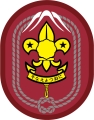 　　　　年　　　月　　　日日本ボーイスカウト　　　　連盟　　　　　　地区　　　　　　第　　　　団　団委員長　　　　　　　　　　　　　　　　　　下記のスカウトは、隊長の責任において、富士スカウト章課目の考査を修了し、富士スカウトの段階に達したものと認め、面接による認証を申請します。１．進歩の記録・活動参加記録　　　　　　第　　　　団　　氏　名　　　　　　　　　　　　　　　　２．進級課目の修得　　　　　　第　　　　団　　氏　名　　　　　　　　　　　　　　　　３．自己の評価・隊の推薦４．学校５．本人に対する家族のコメント６．面接７．富士スカウト進級証の交付と記章の授与日本連盟処理欄日本連盟処理欄フリガナ年　　齢年　　齢西暦　　　　年　　月　　日生（満　　　歳　　　か月）性　　別氏　　名年　　齢年　　齢西暦　　　　年　　月　　日生（満　　　歳　　　か月）所　　属(　　　　　　地区)　　　　　　第　　　　団　ベンチャースカウト隊(　　　　　　地区)　　　　　　第　　　　団　ベンチャースカウト隊(　　　　　　地区)　　　　　　第　　　　団　ベンチャースカウト隊(　　　　　　地区)　　　　　　第　　　　団　ベンチャースカウト隊(　　　　　　地区)　　　　　　第　　　　団　ベンチャースカウト隊登録番号宗　　教(教宗派)宗　　教(教宗派)住　　所〒TEL〒TEL〒TEL〒TEL〒TELちかいをたてた日：　　　　年　　　月　　　日　　場所：ちかいをたてた日：　　　　年　　　月　　　日　　場所：ちかいをたてた日：　　　　年　　　月　　　日　　場所：ちかいをたてた日：　　　　年　　　月　　　日　　場所：ちかいをたてた日：　　　　年　　　月　　　日　　場所：ちかいをたてた日：　　　　年　　　月　　　日　　場所：団の移籍：　　　　　年　　　月　　　日　　　　　　　第 　　　団　　　　　　　隊から　　　　　　　第 　　　団　　　　　　　隊団の移籍：　　　　　年　　　月　　　日　　　　　　　第 　　　団　　　　　　　隊から　　　　　　　第 　　　団　　　　　　　隊団の移籍：　　　　　年　　　月　　　日　　　　　　　第 　　　団　　　　　　　隊から　　　　　　　第 　　　団　　　　　　　隊　　　　　　　　　　年　　　月　　　日　　　　　　　第 　　　団　　　　　　　隊から　　　　　　　第 　　　団　　　　　　　隊　　　　　　　　　　年　　　月　　　日　　　　　　　第 　　　団　　　　　　　隊から　　　　　　　第 　　　団　　　　　　　隊　　　　　　　　　　年　　　月　　　日　　　　　　　第 　　　団　　　　　　　隊から　　　　　　　第 　　　団　　　　　　　隊スカウト歴入隊・上進ＢＶＳ隊　　　　　　年　　月　　日奉仕活動行事名　　年　月　日～　　年　月　日　　年　月　日～　　年　月　日スカウト歴入隊・上進Ｃ　Ｓ隊　　　　　　年　　月　　日奉仕活動　　年　月　日～　　年　月　日　　年　月　日～　　年　月　日スカウト歴入隊・上進Ｂ　Ｓ隊　　　　　　年　　月　　日奉仕活動　　年　月　日～　　年　月　日　　年　月　日～　　年　月　日スカウト歴入隊・上進Ｖ　Ｓ隊　　　　　　年　　月　　日奉仕活動　　年　月　日～　　年　月　日　　年　月　日～　　年　月　日スカウト歴ＢＳ隊初　級 　　　　　　年　　月　　日 進級奉仕活動　　年　月　日～　　年　月　日　　年　月　日～　　年　月　日スカウト歴ＢＳ隊２　級 　　　　　　年　　月　　日 進級奉仕活動　　年　月　日～　　年　月　日　　年　月　日～　　年　月　日スカウト歴ＢＳ隊１　級 　　　　　　年　　月　　日 進級大会・訓練参加名称　　年　月　日～　　年　月　日　　年　月　日～　　年　月　日スカウト歴ＢＳ隊菊　　　　　　年　　月　　日 進級大会・訓練参加　　年　月　日～　　年　月　日　　年　月　日～　　年　月　日スカウト歴ＶＳ隊ベンチャー章　　　　　　年　　月　　日 進級大会・訓練参加　　年　月　日～　　年　月　日　　年　月　日～　　年　月　日スカウト歴ＶＳ隊隼　　　　　　年　　月　　日 進級大会・訓練参加　　年　月　日～　　年　月　日　　年　月　日～　　年　月　日スカウト歴信仰奨励章信仰奨励章　　　　年　　月　　日 授与大会・訓練参加　　年　月　日～　　年　月　日　　年　月　日～　　年　月　日スカウト歴宗　教　章宗　教　章　　　　年　　月　　日 授与(　　　　　　　　　　　　章)大会・訓練参加　　年　月　日～　　年　月　日　　年　月　日～　　年　月　日スカウト役務歴ＣＳ隊次　長　　　年　月　日～　　　年　月　日海外派遣派遣名　　年　月　日～　　年　月　日　　年　月　日～　　年　月　日スカウト役務歴ＣＳ隊組　長　　　年　月　日～　　　年　月　日海外派遣　　年　月　日～　　年　月　日　　年　月　日～　　年　月　日スカウト役務歴ＢＳ隊デンコーチ　　　年　月　日～　　　年　月　日海外派遣　　年　月　日～　　年　月　日　　年　月　日～　　年　月　日スカウト役務歴ＢＳ隊次　長　　　年　月　日～　　　年　月　日海外派遣　　年　月　日～　　年　月　日　　年　月　日～　　年　月　日スカウト役務歴ＢＳ隊班　長　　　年　月　日～　　　年　月　日表　彰事項事項　　　年　　月　　日スカウト役務歴ＢＳ隊上級班長　　　年　月　日～　　　年　月　日表　彰　　　年　　月　　日スカウト役務歴ＢＳ隊隊　付　　　年　月　日～　　　年　月　日表　彰　　　年　　月　　日スカウト役務歴ＶＳ隊　　　年　月　日～　　　年　月　日その他スカウト役務歴ＶＳ隊　　　年　月　日～　　　年　月　日その他項　　目課　　目課　　目課　　目課　　目認証年月日1.基　　本⑴隼スカウトとして、最低 6 か月間「ちかい」と「おきて」の実践に最善をつくし、地域や団行事などで発表する。⑴隼スカウトとして、最低 6 か月間「ちかい」と「おきて」の実践に最善をつくし、地域や団行事などで発表する。⑴隼スカウトとして、最低 6 か月間「ちかい」と「おきて」の実践に最善をつくし、地域や団行事などで発表する。⑴隼スカウトとして、最低 6 か月間「ちかい」と「おきて」の実践に最善をつくし、地域や団行事などで発表する。･　　･1.基　　本⑵現在の自分の考えと将来の進路についてまとめ、その内容について隊長と話し合う。⑵現在の自分の考えと将来の進路についてまとめ、その内容について隊長と話し合う。⑵現在の自分の考えと将来の進路についてまとめ、その内容について隊長と話し合う。⑵現在の自分の考えと将来の進路についてまとめ、その内容について隊長と話し合う。･　　･2.スカウト技能⑴自ら設定する課題により、２泊３日以上の固定または移動キャンプを計画し、実施後、評価を報告書にまとめ隊長へ提出する。⑴自ら設定する課題により、２泊３日以上の固定または移動キャンプを計画し、実施後、評価を報告書にまとめ隊長へ提出する。⑴自ら設定する課題により、２泊３日以上の固定または移動キャンプを計画し、実施後、評価を報告書にまとめ隊長へ提出する。⑴自ら設定する課題により、２泊３日以上の固定または移動キャンプを計画し、実施後、評価を報告書にまとめ隊長へ提出する。･　　･2.スカウト技能⑵考査員認定の技能章から「野営管理章」を含む合計６個以上取得する（ＢＳ時に取得した考査員認定の技能章を含む）。⑵考査員認定の技能章から「野営管理章」を含む合計６個以上取得する（ＢＳ時に取得した考査員認定の技能章を含む）。⑵考査員認定の技能章から「野営管理章」を含む合計６個以上取得する（ＢＳ時に取得した考査員認定の技能章を含む）。⑵考査員認定の技能章から「野営管理章」を含む合計６個以上取得する（ＢＳ時に取得した考査員認定の技能章を含む）。･　　･技能章読図章　　　･　　･　　取得　　　･　　･　　取得技能章公民章　　　･　　･　　取得　　　･　　･　　取得技能章野営章　　　･　　･　　取得　　　･　　･　　取得技能章野外炊事章　　　･　　･　　取得　　　･　　･　　取得技能章救急章　　　･　　･　　取得　　　･　　･　　取得考査員：考査員：技能章野営管理章　　　･　　･　　取得　　　･　　･　　取得技能章　　　･　　･　　取得　　　･　　･　　取得考査員：考査員：技能章　　　･　　･　　取得　　　･　　･　　取得考査員：考査員：技能章　　　･　　･　　取得　　　･　　･　　取得考査員：考査員：技能章　　　･　　･　　取得　　　･　　･　　取得考査員：考査員：技能章　　　･　　･　　取得　　　･　　･　　取得考査員：考査員：技能章　　　･　　･　　取得　　　･　　･　　取得考査員：考査員：技能章　　　･　　･　　取得　　　･　　･　　取得考査員：考査員：技能章　　　･　　･　　取得　　　･　　･　　取得考査員：考査員：技能章　　　･　　･　　取得　　　･　　･　　取得考査員：考査員：技能章　　　･　　･　　取得　　　･　　･　　取得考査員：考査員：3.スカウト精神⑴『スカウティング・フォア・ボーイズ』を読み、自身が今後の人生においてどのように社会に対して貢献できるかを隊長と話し合い感想文を 提出する。⑴『スカウティング・フォア・ボーイズ』を読み、自身が今後の人生においてどのように社会に対して貢献できるかを隊長と話し合い感想文を 提出する。⑴『スカウティング・フォア・ボーイズ』を読み、自身が今後の人生においてどのように社会に対して貢献できるかを隊長と話し合い感想文を 提出する。⑴『スカウティング・フォア・ボーイズ』を読み、自身が今後の人生においてどのように社会に対して貢献できるかを隊長と話し合い感想文を 提出する。･　　･4.奉　　仕⑴地域社会や学校などで奉仕活動を企画し、隊長の承認を得て実施、報告する。⑴地域社会や学校などで奉仕活動を企画し、隊長の承認を得て実施、報告する。⑴地域社会や学校などで奉仕活動を企画し、隊長の承認を得て実施、報告する。⑴地域社会や学校などで奉仕活動を企画し、隊長の承認を得て実施、報告する。･　　･4.奉　　仕⑵地区、県連盟、日本連盟の行事等に奉仕し、その実績を報告する。⑵地区、県連盟、日本連盟の行事等に奉仕し、その実績を報告する。⑵地区、県連盟、日本連盟の行事等に奉仕し、その実績を報告する。⑵地区、県連盟、日本連盟の行事等に奉仕し、その実績を報告する。･　　･5.信仰奨励⑴宗教章（　　　　　　　　章）を取得するか、取得に対して努力したことを隊長に認めてもらう。⑴宗教章（　　　　　　　　章）を取得するか、取得に対して努力したことを隊長に認めてもらう。⑴宗教章（　　　　　　　　章）を取得するか、取得に対して努力したことを隊長に認めてもらう。⑴宗教章（　　　　　　　　章）を取得するか、取得に対して努力したことを隊長に認めてもらう。･　　･6.成長と貢献⑴隼スカウトとして自己の成長と社会に役立つための課題を設定し、個人プロジェクト（研究、製作、実験など）を自ら企画して複数月の期間 で実施し、完結させ隊長に報告書を提出し「富士プロジェクト」として 地域や団行事で報告する。⑴隼スカウトとして自己の成長と社会に役立つための課題を設定し、個人プロジェクト（研究、製作、実験など）を自ら企画して複数月の期間 で実施し、完結させ隊長に報告書を提出し「富士プロジェクト」として 地域や団行事で報告する。⑴隼スカウトとして自己の成長と社会に役立つための課題を設定し、個人プロジェクト（研究、製作、実験など）を自ら企画して複数月の期間 で実施し、完結させ隊長に報告書を提出し「富士プロジェクト」として 地域や団行事で報告する。⑴隼スカウトとして自己の成長と社会に役立つための課題を設定し、個人プロジェクト（研究、製作、実験など）を自ら企画して複数月の期間 で実施し、完結させ隊長に報告書を提出し「富士プロジェクト」として 地域や団行事で報告する。･　　･6.成長と貢献プロジェクトの名称またはテーマ：プロジェクトの名称またはテーマ：プロジェクトの手法：研究・製作・実験・その他（　　　　　　　　）プロジェクトの手法：研究・製作・実験・その他（　　　　　　　　）･　　･6.成長と貢献プロジェクトの概要：プロジェクトの概要：プロジェクトの概要：プロジェクトの概要：･　　･富士スカウト章挑戦で得たこと、感じたこと隊員の推薦　氏　名　　　　　　　　　　　　　　　　隊長の評価・推薦　　　　　　　　　　　　年　　月　　日　　　　隊　　長：　　　　　　　　　　　　　　　学　　校　　　　　　　　　　　　　学校　第　　学年職業・勤務先：学　　校生徒会・学級活動趣味・特技：学　　校所属クラブ・部活動（その他）趣味・特技：（続柄）　　　　氏　名　　　　　　　　　　　　　　　　日　　時　　　　年　　　月　　　日　　　：　　　 ～ 　　　：　　　　　　　年　　　月　　　日　　　：　　　 ～ 　　　：　　　　　　　年　　　月　　　日　　　：　　　 ～ 　　　：　　　　　　　年　　　月　　　日　　　：　　　 ～ 　　　：　　　場　　所面接委員氏　　名役　　務氏　　名役　　務面接委員面接委員面接委員表記のスカウトを面接し、富士スカウト章の課題達成を認証しましたので報告します。　　　　年　　　月　　　日　　　　理事長　　　　　　　　　　　　　　　　　表記のスカウトを面接し、富士スカウト章の課題達成を認証しましたので報告します。　　　　年　　　月　　　日　　　　理事長　　　　　　　　　　　　　　　　　表記のスカウトを面接し、富士スカウト章の課題達成を認証しましたので報告します。　　　　年　　　月　　　日　　　　理事長　　　　　　　　　　　　　　　　　表記のスカウトを面接し、富士スカウト章の課題達成を認証しましたので報告します。　　　　年　　　月　　　日　　　　理事長　　　　　　　　　　　　　　　　　表記のスカウトを面接し、富士スカウト章の課題達成を認証しましたので報告します。　　　　年　　　月　　　日　　　　理事長　　　　　　　　　　　　　　　　　申請書受付・提出（地区）申請書受付・提出（地区）申請書受付・提出（地区）申請書受付・提出（地区）申請書受付・提出（都道府県連盟）申請書受付・提出（都道府県連盟）申請書受付・提出（都道府県連盟）申請書受付・提出（都道府県連盟）地区事務局進歩委員長コミッショナー地区委員長県連盟事務局受付№進歩委員長コミッショナー受付　　・　・　受付　　・　・　提出　　・　・　提出　　・　・　記章受領日授与№伝達授与日： 　　　　年　　月　　日　場所：　　・　　・　　伝達授与日： 　　　　年　　月　　日　場所：